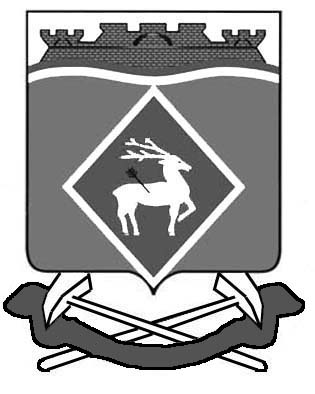 РОСТОВСКАЯ ОБЛАСТЬ СОБРАНИЕ ДЕПУТАТОВ ГРУШЕВО-ДУБОВСКОГО СЕЛЬСКОГО ПОСЕЛЕНИЯРЕШЕНИЕ 02 ноября  2017  года                   х. Грушевка                                    № 43В соответствии с Федеральным законом от 06.10.2003 № 131-ФЗ «Об общих принципах организации местного самоуправления в Российской Федерации», Уставом муниципального образования «Грушево-Дубовское сельское поселение», на основании решения от 30.09.2017 №37 «О порядке  проведения конкурса на должность главы Администрации Грушево-Дубовского сельского поселения», решения от 02.10.2017 № 38 «Об объявлении конкурса на должность главы Администрации Грушево-Дубовского сельского поселения», на основании результатов конкурса (решение от 30.10.2017 №3 заседания комиссии по проведению конкурса на замещение должности главы Администрации), Собрание депутатов Грушево-Дубовского сельского поселения РЕШИЛО:1. Назначить с 03 ноября 2017 года на должность главы Администрации  Грушево-Дубовского сельского поселения Белокалитвинского района Ростовской области Полупанова Алексея Александровича.2. Председателю Собрания депутатов - главе Грушево-Дубовского сельского поселения Белокалитвинского района заключить контракт с главой Администрации Грушево-Дубовского сельского поселения Белокалитвинского района  Ростовской области.3. Настоящее решение вступает в силу со дня его подписания и подлежит опубликованию.          4.Контроль за исполнением настоящего решения оставляю за собойПредседатель Собрания депутатов-глава Грушево-Дубовскогосельского поселения                                                           А.И.ЕремеевО назначении главы Администрации Грушево-Дубовского сельского поселения Белокалитвинского района Ростовской области 